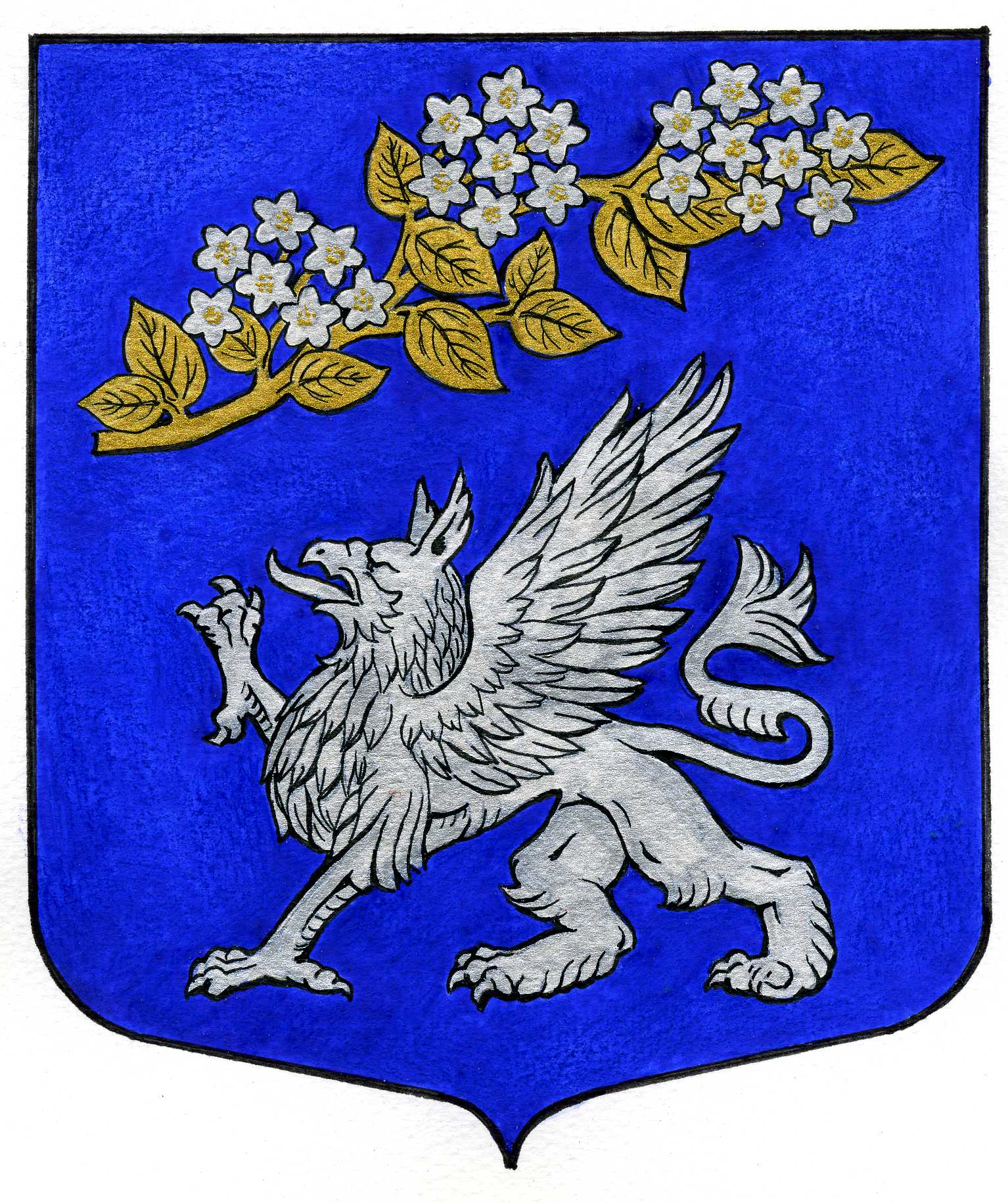 ПОСТАНОВЛЕНИЕО внесении изменений в муниципальныепрограммы на 2020 год В соответствии с бюджетным кодексом РФ, Уставом внутригородского муниципального образования Санкт-Петербурга муниципальный округ Правобережный, в целях надлежащего и своевременного решения вопросов местного значения, в муниципальном образовании, местная администрацияПОСТАНОВЛЯЕТ:Внести изменения и утвердить муниципальную программу «Благоустройство» на 2020 год согласно приложению № 1 к постановлению.Контроль за выполнением настоящего постановления оставляю за собой. Муниципальная программа «Благоустройство» на 2020 год22.05.2020 г№54                Глава местной администрацииИ.Р.Тонкель                                                                                                                                                                                                                      Приложение № 1                                                                                                                                                                                                                       Приложение № 1                                                                                                                                                                                                                       Приложение № 1                                                                                                                                                                                                                       Приложение № 1                                                                                                                                                                                                                       Приложение № 1                                                                                                                                                                                                                       Приложение № 1                   Утверждено                                                                                                                                                                Постановлением от 27.11.2019 № 110С изменениями                                                                                                                                                                 Постановление от 27.03.2020 №38                                                                                                                                                           Постановление от 23.04.2020 №51                                                                                                                                                           Постановление от 13.05.2020 №53                                                                                                                                                           Постановление от 22.05.2020 №54                  Утверждено                                                                                                                                                                Постановлением от 27.11.2019 № 110С изменениями                                                                                                                                                                 Постановление от 27.03.2020 №38                                                                                                                                                           Постановление от 23.04.2020 №51                                                                                                                                                           Постановление от 13.05.2020 №53                                                                                                                                                           Постановление от 22.05.2020 №54                  Утверждено                                                                                                                                                                Постановлением от 27.11.2019 № 110С изменениями                                                                                                                                                                 Постановление от 27.03.2020 №38                                                                                                                                                           Постановление от 23.04.2020 №51                                                                                                                                                           Постановление от 13.05.2020 №53                                                                                                                                                           Постановление от 22.05.2020 №54                  Утверждено                                                                                                                                                                Постановлением от 27.11.2019 № 110С изменениями                                                                                                                                                                 Постановление от 27.03.2020 №38                                                                                                                                                           Постановление от 23.04.2020 №51                                                                                                                                                           Постановление от 13.05.2020 №53                                                                                                                                                           Постановление от 22.05.2020 №54№ п/п МероприятияИзменение №4Постановление №54 от 22.05.2020г.Постановление №54 от 22.05.2020г.Постановление №54 от 22.05.2020г.Постановление №54 от 22.05.2020г.Постановление №54 от 22.05.2020г.Постановление №54 от 22.05.2020г.Постановление №54 от 22.05.2020г.ЛБООбъем работЕд.изм.ЛБО1 кв2 кв3 кв4 квБлагоустройство территории муниципального образования в соответствии с законодательством Санкт-Петербурга0,0045 398 868,651 060 263,5118 594 822,0124 984 233,13759 550,001.1Ремонт асфальтобетонного покрытия картами внутриквартальных  территорий120 006,73665,21  м2 1 314 825,551 314 825,551.2Размещение ограждений газонных0,00 м 385 666,73385 666,731.3Содержание, включая ремонт, уличной мебели, урн, информационных щитов и стендов, элементов озеленения и благоустройства0,00510,00  шт 537 831,00134 457,75134 457,75134 457,75134 457,751.4Содержание, включая ремонт, ограждений газонных0,00 м2 5 000,005 000,001.5Содержание детских площадок (закупка и заполнение песочниц песком)0,00               38,6   м398 132,0098 132,001.6Содержание  детских  площадок, включая ремонт расположенных на них элементов благоустройства0,00             250,0   шт1 697 437,51649 894,51349 181,00349 181,00349 181,001.7Содержание  спортивных площадок, влючая ремонт расположенных на них элементов благоустройства0,00             177,0   шт1 103 645,00275 911,25275 911,25275 911,25275 911,251.8Ремонт покрытия пешеходных дорожек (покрытие из плитки) по адресу:  Российский пр., участок 1 (внутриквартальный сквер юго-восточнее д.3 корп.2, лит.А)0,001 967,2 м28 910 424,668 910 424,661.9Ремонт покрытий площадок  (покрытие из плитки) по адресу:  Российский пр., участок 1 (внутриквартальный сквер юго-восточнее д.3 корп.2, лит.А)0,00153,3 м2490 222,15490 222,151.10Ремонт покрытия детской площадки (набивное покрытие) по адресу:  Российский пр., участок 1 (внутриквартальный сквер юго-восточнее д.3 корп.2, лит.А)0,00114,5 м2145 357,81145 357,811.11Ремонт покрытия детских площадок (резиновое покрытие)по адресу:  Российский пр., участок 1 (внутриквартальный сквер юго-восточнее д.3 корп.2, лит.А)0,00683,1 м23 438 696,903 438 696,901.12Ремонт покрытия спортивных площадок (резиновое покрытие)по адресу:  Российский пр., участок 1 (внутриквартальный сквер юго-восточнее д.3 корп.2, лит.А)0,001 049,1 м25 305 124,361 795 925,233 509 199,131.13Размещение  детского и спортивного оборудования по адресу:  Российский пр., участок 1 (внутриквартальный сквер юго-восточнее д.3 корп.2, лит.А)0,0032,0 шт8 311 767,138 311 767,131.14Размещение  уличной мебели, урн, информационных щитов и стендов, элементов озеленения и благоустройства по адресу:  Российский пр., участок 1 (внутриквартальный сквер юго-восточнее д.3 корп.2, лит.А)0,0050,0 шт696 220,87696 220,871.15Ремонт покрытий детских площадок по адресу: ул. Ворошилова д. 5 корп.20,00339,0 м21 350 798,761 350 798,761.16Размещение  детского  оборудования по адресу: ул. Ворошилова д. 5 корп.20,007,0 шт2 073 253,852 073 253,851.17Размещение уличной мебели, урн, информационных щитов и стендов, элементов озеленения и благоустройства по адресу: ул. Ворошилова д. 5 корп.20,0013,0 шт199 341,34199 341,341.18Ремонт покрытия пешеходных дорожек (покрытие из плиток) по адресу: ул.Ворошилова, д.7, корп.2, лит.А-120 006,73487,0 м22 604 807,942 604 807,941.19Демонтаж элементов благоустройства на территории МО Правобережный0,0015,0 шт144 139,39144 139,391.20Проведение технического инспектирования за работами по благоустройству территории0,00422 954,44422 954,441.21Ремонт асфальтобетонного покрытия по адресу: ул. Кржижановского д. 5 корп.40,00      1909,5   м23 466 448,353 466 448,351.22Ремонт покрытия пешеходной дорожки (покрытие из плитки) по адресу: ул. Кржижановского д. 5 корп.40,00             162,5   м21 684 162,451 684 162,451.23Ремонт пешеходных дорожек и площадки ( плиточное покрытие)по адресу: ул. Латышских Стрелков д.7 корп.2; д.5 корп.1,20,00             227,1   м2898 856,87898 856,871.24Размещение уличной мебели, урн по адресу: ул. Латышских Стрелков д.7 корп.2; д.5 корп.1,20,00                 8,0   шт90 884,7190 884,711.25Вывоз и сдача металлолома 0,002,54 тн2 868,882 868,881.26Содержание детских и спортивных площадок (закупка оградительных лент)0,0020 000,0020 000,00Озеленение территории муниципального образования в соответствии с законодательством Санкт-Петербурга0,0018107808,02172171,610011265,83155492,72768877,92.1Проведение санитарных рубок (в том числе удаление аварийных, больных деревьев и кустарников) на территории МО-119 694,11               38,0   м3591 706,25591 706,252.2Содержание зеленых насаждений (обслуживание) в границах ЗНОП МЗ 0,005 000,005 000,002.3Закупка и посадка цветочной рассады в цветники на территории МО0,004 318,0 шт0,000,002.4Восстановление и ремонт объектов зеленых насаждений, расположенных на территориях ЗНОП МЗ: газона по адресу:  Российский пр., участок 1 (внутриквартальный сквер юго-восточнее д.3 корп.2, лит.А)0,003 025,4 м21 556 416,861 556 416,862.5Размещение (посадка) деревьев по адресу:  Российский пр., участок 1 (внутриквартальный сквер юго-восточнее д.3 корп.2, лит.А)0,0054,0 дер1 058 969,521 058 969,522.6Размещение (посадка) кустарников по адресу:  Российский пр., участок 1 (внутриквартальный сквер юго-восточнее д.3 корп.2, лит.А)0,001 909,0 куст1 439 276,721 439 276,722.7Проведение санитарных рубок (в том числее удаление аварийных, больных деревьев и кустарников) по адресу:  Российский пр., участок 1 (внутриквартальный сквер юго-восточнее д.3 корп.2, лит.А)0,0013,5 м364 277,5164 277,512.8Восстановление и ремонт объектов зеленых насаждений, расположенных на территориях ЗНОП МЗ: газона по адресу: ул.Ворошилова, д.7, корп.2, лит.А30 860,27          2 823,5   м21 227 501,241 227 501,242.9Размещение (посадка) деревьев  по адресу: ул.Ворошилова, д.7, корп.2, лит.А0,00               62,0   дер1 255 974,651 255 974,652.10Размещение (посадка) кустарников по адресу: ул.Ворошилова, д.7, корп.2, лит.А88 833,84             582,0   куст1 236 677,681 236 677,682.11Обследование зеленых насаждений на территории МО0,0011 456,2111 456,212.12Проведение технического инспектирования за работами по озеленению территории0,0076 045,5676 045,562.13Содержание, в т.ч. уборка, территорий зеленых насаждений общего пользования местного значения0,00270 917,0 м28 688 686,562 172 171,632 172 171,642 172 171,642 172 171,652.14Проведение санитарных рубок ( в т.ч. удаление аварийных, больных деревьев и кустарников) по адресу: ул. Кржижановского д. 5 корп.40,002,35 м351 928,0251 928,022.15Восстановление и ремонт объектов зеленых насаждений, расположенных на территориях ЗНОП МЗ: газона по адресу: ул. Латышских Стрелков д.7 корп.2; д.5 корп.1,20,00212,80 м2107 018,47107 018,472.16Размещение (посадка) кустарников по адресу: ул. Латышских Стрелков д.7 корп.2; д.5 корп.1,20,00283,00 шт736 872,76736 872,76Восстановительная стоимость зеленых насаждений на территории муниципального образования в соответствии с законодательством Санкт-Петербурга0,00235 000,000,000,00235 000,000,003.1Восстановительная стоимость зеленых насаждений0,00235 000,00235 000,00Расходы на благоустройство территории муниципального образования за счет субсидии из бюджета Санкт-Петербурга0,007 200 000,000,007 200 000,000,000,004.1Ремонт асфальтобетонного покрытия по адресу: ул. Чудновского д. 8 корп.20,002 723,1 м24 475 447,674 475 447,674.2Ремонт асфальтобетонного покрытия тротуара по адресу: ул. Чудновского д. 8 корп.20,00627,9 м22 249 443,742 249 443,744.3Размещение спортивного оборудования по адресу: ул. Бадаева д.3 корп.10,006,0 шт326 246,84326 246,844.4Размещение уличной мебели, урн по адресу: ул. Бадаева д.3 корп.10,0011,0 шт148 861,75148 861,75Расходы на благоустройство территории муниципального образования, софинансируемые за счет средств местного бюджета0,003415628,90,0815803,52599825,40,05.1Ремонт покрытия спортивной площадки (резиновое покрытие) по адресу: ул. Бадаева д.3 корп.10,00152,8 м2815 803,47815 803,475.2Ремонт покрытия пешеходных дорожек (покрытие из плитки)по адресу: ул. Бадаева д.3 корп.10,00468,0 м22 404 713,842 404 713,845.3Размещение (посадка) деревьев по адресу: ул. Бадаева д.3 корп.10,008,0 дер160 766,10160 766,105.4Размещение (посадка) кустарников по адресу: ул. Бадаева д.3 корп.10,00                   -    куст29 710,9229 710,925.5Проведение санитарных рубок (в том числе удаление аварийных, больных деревьев и кустарников) по адресу: ул. Бадаева д.3 корп.10,00                 0,4   м34 634,584 634,58ВСЕГО:0,0074357 305,573 232 435,1436 621 891,3030 974 551,233 528 427,90Ответственный за разработку программы                              Кукин А.Н.Ответственный за разработку программы                              Кукин А.Н.Ответственный за разработку программы                              Кукин А.Н.Ответственный за разработку программы                              Кукин А.Н.Ответственный за разработку программы                              Кукин А.Н.Ответственный за разработку программы                              Кукин А.Н.Ответственный за разработку программы                              Кукин А.Н.Ответственный за разработку программы                              Кукин А.Н.Ответственный за разработку программы                              Кукин А.Н.Ответственный за разработку программы                              Кукин А.Н.Ответственный за разработку программы                              Кукин А.Н.Ответственный за разработку программы                              Кукин А.Н.Ответственный за разработку программы                              Кукин А.Н.Ответственный за разработку программы                              Кукин А.Н.Ответственный за разработку программы                              Кукин А.Н.Ответственный за разработку программы                              Кукин А.Н.Ответственный за разработку программы                              Кукин А.Н.Ответственный за разработку программы                              Кукин А.Н.Ответственный за разработку программы                              Кукин А.Н.Ответственный за разработку программы                              Кукин А.Н.Ответственный за разработку программы                              Кукин А.Н.Ответственный за разработку программы                              Кукин А.Н.Ответственный за разработку программы                              Кукин А.Н.Ответственный за разработку программы                              Кукин А.Н.Ответственный за разработку программы                              Кукин А.Н.Ответственный за разработку программы                              Кукин А.Н.Ответственный за разработку программы                              Кукин А.Н.Ответственный за разработку программы                              Кукин А.Н.Ответственный за разработку программы                              Кукин А.Н.Ответственный за разработку программы                              Кукин А.Н.Ответственный за разработку программы                              Кукин А.Н.Ответственный за разработку программы                              Кукин А.Н.Ответственный за разработку программы                              Кукин А.Н.Ответственный за разработку программы                              Кукин А.Н.Ответственный за разработку программы                              Кукин А.Н.Ответственный за разработку программы                              Кукин А.Н.Ответственный за разработку программы                              Кукин А.Н.Ответственный за разработку программы                              Кукин А.Н.Ответственный за разработку программы                              Кукин А.Н.Ответственный за разработку программы                              Кукин А.Н.Ответственный за разработку программы                              Кукин А.Н.Ответственный за разработку программы                              Кукин А.Н.Ответственный за разработку программы                              Кукин А.Н.Ответственный за разработку программы                              Кукин А.Н.Ответственный за разработку программы                              Кукин А.Н.Ответственный за разработку программы                              Кукин А.Н.Ответственный за разработку программы                              Кукин А.Н.Ответственный за разработку программы                              Кукин А.Н.Ответственный за разработку программы                              Кукин А.Н.Ответственный за разработку программы                              Кукин А.Н.Ответственный за разработку программы                              Кукин А.Н.Ответственный за разработку программы                              Кукин А.Н.Ответственный за разработку программы                              Кукин А.Н.Ответственный за разработку программы                              Кукин А.Н.Ответственный за разработку программы                              Кукин А.Н.Ответственный за разработку программы                              Кукин А.Н.Ответственный за разработку программы                              Кукин А.Н.Ответственный за разработку программы                              Кукин А.Н.Ответственный за разработку программы                              Кукин А.Н.Ответственный за разработку программы                              Кукин А.Н.Руководитель отдела благоустройства                                   Небогова О.П.Руководитель отдела благоустройства                                   Небогова О.П.Руководитель отдела благоустройства                                   Небогова О.П.Руководитель отдела благоустройства                                   Небогова О.П.Руководитель отдела благоустройства                                   Небогова О.П.Руководитель отдела благоустройства                                   Небогова О.П.Руководитель отдела благоустройства                                   Небогова О.П.Руководитель отдела благоустройства                                   Небогова О.П.Руководитель отдела благоустройства                                   Небогова О.П.Руководитель отдела благоустройства                                   Небогова О.П.Руководитель отдела благоустройства                                   Небогова О.П.Руководитель отдела благоустройства                                   Небогова О.П.Руководитель отдела благоустройства                                   Небогова О.П.Руководитель отдела благоустройства                                   Небогова О.П.Руководитель отдела благоустройства                                   Небогова О.П.Руководитель отдела благоустройства                                   Небогова О.П.Руководитель отдела благоустройства                                   Небогова О.П.Руководитель отдела благоустройства                                   Небогова О.П.Руководитель отдела благоустройства                                   Небогова О.П.Руководитель отдела благоустройства                                   Небогова О.П.Руководитель отдела благоустройства                                   Небогова О.П.Руководитель отдела благоустройства                                   Небогова О.П.Руководитель отдела благоустройства                                   Небогова О.П.Руководитель отдела благоустройства                                   Небогова О.П.Руководитель отдела благоустройства                                   Небогова О.П.Руководитель отдела благоустройства                                   Небогова О.П.Руководитель отдела благоустройства                                   Небогова О.П.Руководитель отдела благоустройства                                   Небогова О.П.Руководитель отдела благоустройства                                   Небогова О.П.Руководитель отдела благоустройства                                   Небогова О.П.Руководитель отдела благоустройства                                   Небогова О.П.Руководитель отдела благоустройства                                   Небогова О.П.Руководитель отдела благоустройства                                   Небогова О.П.Руководитель отдела благоустройства                                   Небогова О.П.Руководитель отдела благоустройства                                   Небогова О.П.Руководитель отдела благоустройства                                   Небогова О.П.Руководитель отдела благоустройства                                   Небогова О.П.Руководитель отдела благоустройства                                   Небогова О.П.Руководитель отдела благоустройства                                   Небогова О.П.Руководитель отдела благоустройства                                   Небогова О.П.Руководитель отдела благоустройства                                   Небогова О.П.Руководитель отдела благоустройства                                   Небогова О.П.Руководитель отдела благоустройства                                   Небогова О.П.Руководитель отдела благоустройства                                   Небогова О.П.Руководитель отдела благоустройства                                   Небогова О.П.Руководитель отдела благоустройства                                   Небогова О.П.Руководитель отдела благоустройства                                   Небогова О.П.Руководитель отдела благоустройства                                   Небогова О.П.Руководитель отдела благоустройства                                   Небогова О.П.Руководитель отдела благоустройства                                   Небогова О.П.Руководитель отдела благоустройства                                   Небогова О.П.Руководитель отдела благоустройства                                   Небогова О.П.Руководитель отдела благоустройства                                   Небогова О.П.Руководитель отдела благоустройства                                   Небогова О.П.Руководитель отдела благоустройства                                   Небогова О.П.Руководитель отдела благоустройства                                   Небогова О.П.Руководитель отдела благоустройства                                   Небогова О.П.Руководитель отдела благоустройства                                   Небогова О.П.Руководитель отдела благоустройства                                   Небогова О.П.Руководитель отдела благоустройства                                   Небогова О.П.Руководитель отдела благоустройства                                   Небогова О.П.Руководитель отдела благоустройства                                   Небогова О.П.